Agenda #24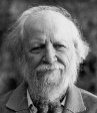 June 5th to June 15th             
Humanities (3) Mr. HaflinA Look Ahead: A well-deserved breakB BlockTuesdayJune 5Day 1ClassworkReview End of Lord of the FliesComposing Scene Review Requirements (if time)Homework  Please finish the Brainstorming and Prewriting #4-5 for tomorrowPlease bring in a rough draft of your scene for tomorrowWednesdayJune 6Day 2Bio MCAS—who’s missing?ClassworkWorking on ScenesWorking on Analytical Paragraphs Review Requirements Homework  Essay #14 due Monday, 6/11ThursdayJune 7Day 3Bio MCAS—who’s missing?ClassworkWorking on EssaysHomework  Essay #14 due Monday, 6/11FridayJune 8Day 4Classwork: Working on EssaysHomework  Finish Essay #14, submit to turnitin.com and Google Classroom for Monday MondayJune 11Day 5ClassworkEssay #14 dueShort Stories Annotation PracticeHomework  Please download and print the exam packet for WednesdaySubmit essay #14, if lateTuesdayJune 12Day 6No Class TodaySame HW as Day 5WednesdayJune 13Day 7ClassworkReturning PaperworkWorking on Essay Revisions/Exam packetHomework  Continue annotating exam packet!All Essay Revisions are due by FridayThursdayJune 14Day 1ClassworkWorking on Essay Revisions/Exam packetHomework  Continue annotating exam packet!All Essay Revisions are due by tomorrow FridayJune 15Day 2ClassworkIn-Class Awards and Final ReflectionsCourse EvaluationsHomework  Remember that you should read through the packet at least 3 times, using the annotation strategies we’ve discussed in class. Good luck!Exams:8 AM Monday, June 18thRoom:Proctor:Bring your annotated packet!!